ISSN	1SISTEM PENDUKUNG KEPUTUSAN DALAM PEMILIHAN JUARA UMUM PADA SMP PERGURUAN DWITUNGGAL TJ. MORAWA MENGGUNAKAN METODE MOORANazly Ade Nurhedy*, Beni Andika,ST.,SKom.,M.Kom**, Asyahri Hadi Nasyuha,S.Kom.,M.Kom.*** Program Studi Sistem Informasi,STMIK Triguna Dharma** Program Studi Sistem Informasi dan Management Informatika, STMIK Triguna DharmaPENDAHULUANPendidikan merupakan pembelajaran, pengetahuan, keterampilan yang dilakukan secara sistematis dalam mewujudkan suasana belajar mengajar agar para peserta didik dapat mengembangkan potensi dirinya. Juara umum merupakan suatu gelar yang diberikan kepada seseorang yang lebih unggul dibandingkan orang lain yang berfokus dalam suatu bidang tertentu. Setiap siswa berpeluang untuk menjadi seorang juara tergantung dari seberapa besar daya dan upaya yang mau diusahakan oleh siswa agar mendapatkan posisi paling atas dibandingkan dengan yang lainnya.SMP Perguruan Dwitunggal merupakan sekolah yang memiliki siswa siswi yang di didik agar memiliki prestasi terbaik dengan menentukan pemilihan juara umum pada setiap tahunnya. Berbagai prestasi akademik dan non akademik banyak diraih oleh siswa siswi SMP Perguruan Dwitunggal. Dalam menganalisa masalah yang sering terjadi terkait dalam pemilihan juara umum, maka dari itu diperlukan sistem pendukung keputusan[1].Sistem pendukung keputusan merupakan suatu informasi yang ditunjukkan untuk  membantu mengambil keputusan yang berkaitan untuk menghasilkan berbagai alternatif secara interaktif yang digunakan si pemakai[2]. Penelitian ini akan menjelaskan pemanfaatan sistem pendukung keputusan dalam menentukan pemilihan juara umum.KAJIAN PUSTAKASistem Pendukung KeputusanSistem Pendukung Keputusan (SPK) adalah sistem berbasis model yang terdiri dari prosedur - prosedur dalam pemprosesan data dan pertimbangannya untuk membantu manajer dalam mengambil keputusan. SPK merupakan implementasi teori dalam pengambilan sebuah keputusan dengan sistem komputer dalam menyelesaikan masalah dengan waktu yang relative singkat. Persoalan dalam pengambilan keputusan, pada dasarnya yaitu bentuk pemilihan dari berbagai alternatif – alternatif tindakan yang mungkin dipilih yang prosesnya melalui mekanisme tertentu, dengan harapan akan menghasilkan sebuah keputusan yang terbaik.[3]Menurut kusrini, Sistem Pendukung Keputusan merupakan sistem berbasis komputer yang interaktif dan mampu mengambil keputusan dengan memanfaatkan data atau model untuk menyelesaikan masalah yang terstruktur. Sistem Pendukung Keputusan mendayagunakan individu secara intelektual dengan kemampuan komputer dengan tujuan meningkatkan kualitas keputusan.[4]Multi Objective Optimization on The Basis of Ratio Analysis (MOORA)Metode Multi Objective Optimization on The Basis of Ratio Analysis atau metode (MOORA) merupakan suatu metode yang mengoptimalkan dua atau lebih atribut yang saling bertentangan secara bersamaan. Metode Moora banyak diimplementasikan diberbagai bidang seperti management, bangunan, kontraktor dan ekonomi.[5]Berikut ini beberapa langkah - langkah dalam penyelesaian dengan menggunakan metode Moora yaitu sebagai berikut :Buatlah sebuah matriks keputusan𝑥11	𝑥12	.	𝑥1𝑛𝒙 = [ 𝑥21	𝑥11	.	𝑥2𝑛 ]	………………………………….…..... (1).	.	.	.𝑥𝑚1	𝑥𝑚1    .	𝑥𝑚𝑛Melakukan normalisasi terhadap matriks xxij*= xij /√ [  xij  2m i-1 ] (j= 1,2,….,n)	(2)Mengoptimalkan atributyi = xij *  g j = 1   xij * n j = g + 1	(3)Apabila menyertakan bobot dalam pencarian yang ternormalisasi maka rumusnya : Yi =  xij * g j = 1  wjxij * n j = g +1 (j= 1,2,….n)	(4)Keterangan :Xij	= Matriks alternatif j pada kriteria ii	= 1, 2, 3, 4,	, n adalah nomor urutan atribut atau kriteriaj	= 1, 2, 3, 4,	,m adalah nomor urutan alternatifX*ij	= Matriks normalisasi alternatif j pada kriteria iJuara UmumJuara umum merupakan suatu gelar yang diberikan kepada siswa yang telah memenuhi syarat atau telah melalui proses seleksi dalam belajar mengajar. Dengan adanya pemilihan juara umum, siswa - siswi sekolah lebih giat lagi dalam hal belajar, tujuannya juga agar siswa – siswi termotivasi untuk terus berprestasi dan mengharumkan nama baik sekolah. Setiap orang berhak mendapatkan peluang untuk menjadi seorang juara, semua tergantung dari seberapa besar daya dan upaya yang mau diusahakan dan tidak ada kata putus asa dalam diri mereka untuk mendapatkan gelar juara umum tersebut.ANALISA DAN HASILAlgoritma SistemAlgoritma sistem merupakan penjelasan langkah-langkah penyelesaian masalah dalam perancangan sistem pendukung keputusan dalam pemilihan siswa yang layak dinyatakan juara pada program juara umummenggunakan metode MOORA. Hal ini dilakukan untuk meningkatkan produktivitas dan memudahkan guru dalam proses penilaian secara efektif.Penerapan Metode Multi Objective Optimization On the Basic Of Ratio Analysis (MOORA)Didalam menggunakan metode Moora diperlukan kriteria-kriteria dan bobot untuk melakukan perhitungan sehingga akan didapat alternatif terbaik. Pengambilan keputusan ini berdasarkan pada kriteria yang sudah menjadi penentu dalam menentukan siswa yang layak dinyatakan juara pada program juara umum berikut ini adalah kriteria yang digunakan :Tabel 1 Keterangan KriteriaBerdasarkan data yang didapat tersebut perlu dilakukan konversi setiap kriteria untuk dapat dilakukan pengolahan kedalam metode MOORA. Berikut ini adalah tabel dari kriteria yang digunakan :Tabel 2 Sub Kriteria Rata-Rata Nilai RapotTabel 3 Sub Kriteria EtikaTabel 4 Sub Kriteria AbsensiTabel 5 Sub Kriteria PrestasiTabel 6 Sub Kriteria EkstrakulikulerTabel 7 Data Kelas VI Luqmanul HakimBerdasarkan perhitungan diatas, berikut ini adalah matriks ternormalisasi yaitu sebagai berikut :0.2887	0.2728	0.2669	0.2582	0.2317 0.1155	0.2182	0.2135	0	0.2317  0.1155	0.2182	0.1068	0	0.1159  0.2309	0.1091	0.2135	0.2582	0.1159  0.1155	0.2182	0.2135	0	0.1159  0.2309	0.2182	0.2135	0.2582	0.2896  0.1155	0.2182	0.1068	0	0.2317  0.2887	0.2182	0.2669	0.2582	0.2317  0.2309	0.2182	0.2135	0.2582	0.2317  0.1155	0.1091	0.2669	0	0.2896  0.2309	0.2182	0.1068	0.2582	0𝑥 =  0.1155	0.2182	0.2669	0.2582	0x [0,3; 0,25; 0,2; 0,15; 0,1] 0.2309	0.2728	0.1068	0.2582	0.2317  0.1155	0.1091	0.2135	0	0.2896  0.1155	0.2182	0.2669	0	0.2317  0.2887	0.2728	0.2135	0.2582	0.1159  0.2309	0.1091	0.1068	0.2582	0.2896  0.2309	0.1091	0.1068	0.2582	0Menghitung Nilai Optimasi Multi Objectif MOORADengan menggunakan rumus sebagai berikut :𝒈	𝒏𝒚𝒊= ∑	𝒘𝒋 𝒙𝒊𝒋 ∑	𝒘𝒋 𝒙𝒊𝒋𝒋=𝟏	𝒋=𝒈+𝟏Keterangan :j	= 1, 2, ... , g– kriteria/atribut dengan status maximizej	= g+ 1, g+ 2, ... , n – kriteria/atribut dengan status minimize y*i	= Matriks normalisasi max-minMaka berikut adalah hasilnya :Tabel 7 Data SMP Perguruan DwitunggalMenentukan Rangking dari Hasil Perhitungan MOORABerdasarkan tabel diatas, maka untuk menentukan tingkat kelulusan dari hasil perhitungan metode MOORA adalah sebagai berikut :Tabel 8 Hasil Kelulusan Metode Moora4 PENGUJIAN DAN IMPLEMENTASI1.1 Form LoginFrom login merupakan form untuk memasukkan username dan password. Bentuk from login dapat dilihat pada gambar dibawah ini: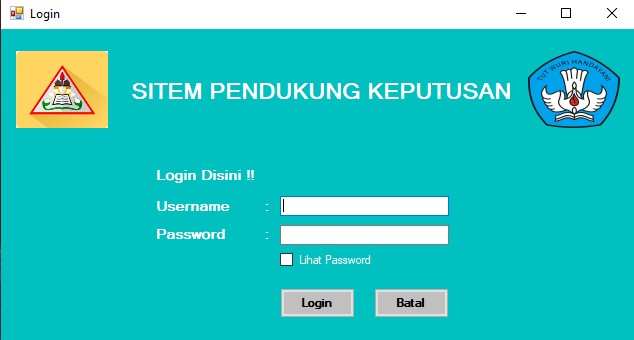 Gambar 4.1 Tampilan Form LoginForm Menu UtamaMenu utama merupakan awal pada saat aplikasi dijalankan dan berfungsi untuk memanggil setiapform yang terhubung dengan sistem. Bentuk form menu utama dapat dilihat pada gambar dibawah ini: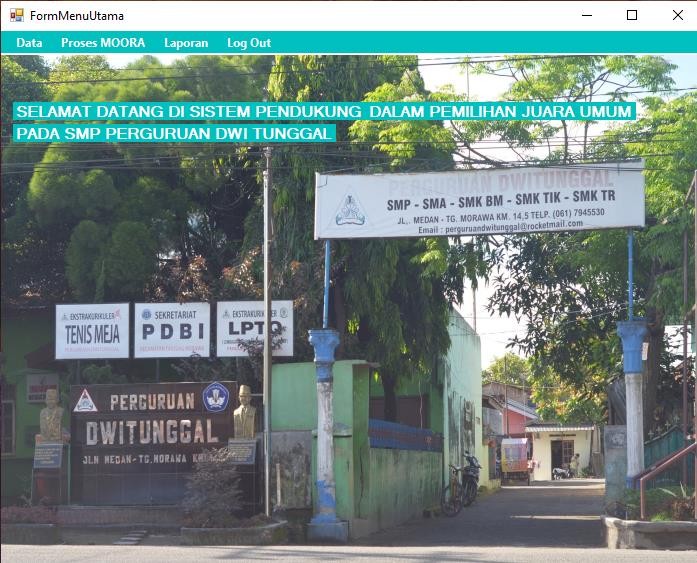 Gambar 4.2 Tampilan Form Menu UtamaForm Data SiswaBerikut ini merupakan form data siswa berisi data-data alternatif yaitu :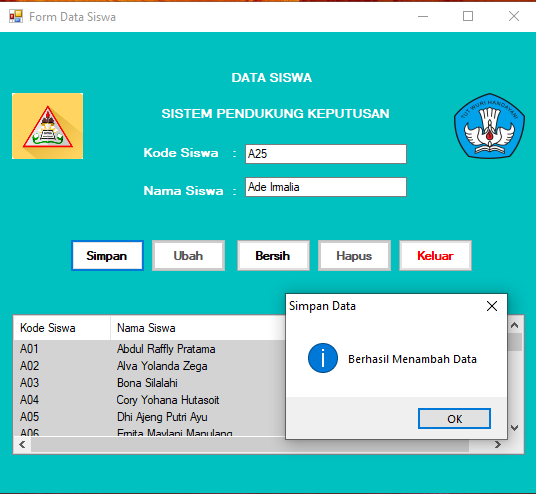 Gambar 4.3 Tampilan Form Data SiswaForm KriteriaBerikut ini merupakan Form kriteria untuk menentukan siswa yang layak dinyatakan lulus yaitu :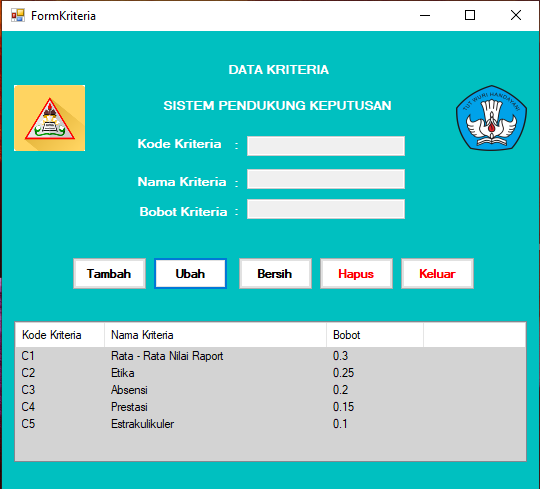 Gambar 4.4 Tampilan Form Data KriteriaForm Proses Perhitungan MOORABerikut ini merupakan Form proses perhitungan MOORA berisi nilai dari siswa yaitu :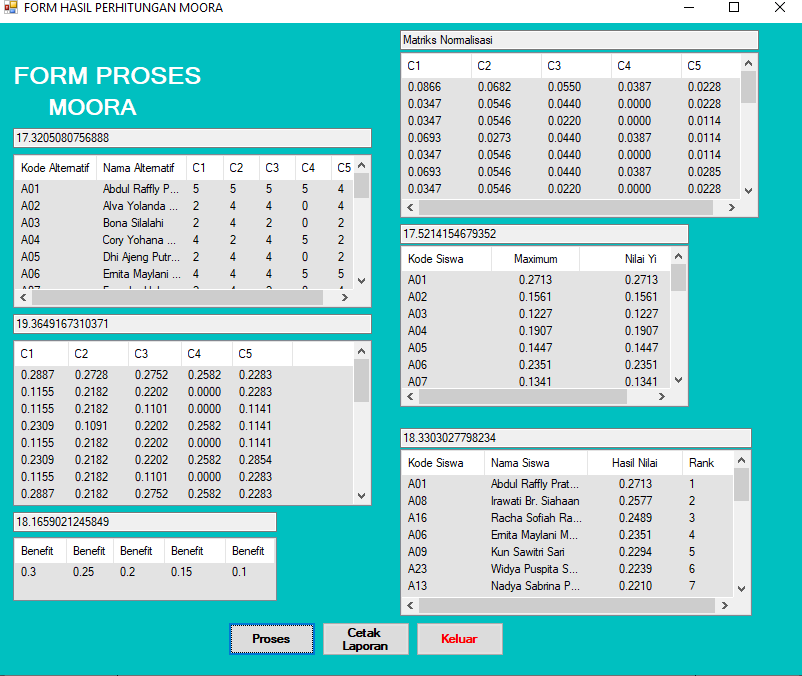 Gambar 4.5 Tampilan Form Perhitungan MOORAForm LaporanRancangan laporan dari sistem pendukung keputusan dalam menentukan siswa yang dinyatakan lulus menggunakan metode MOORA adalah sebagai berikut :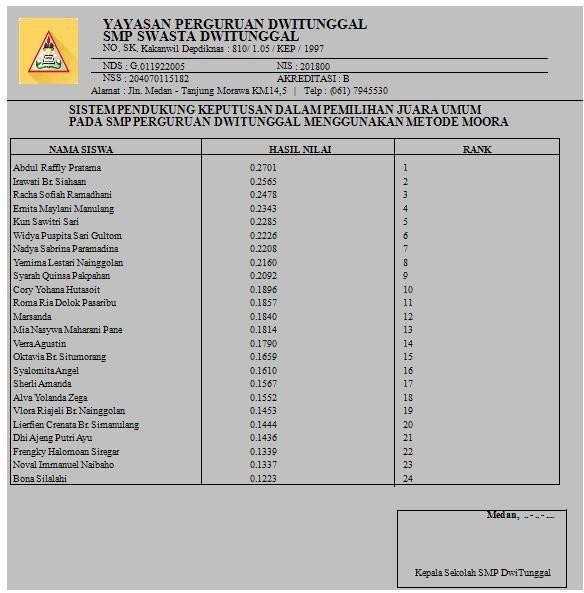 Gambar 4.6 Tampilan  Form Laporan5.	KESIMPULANBerdasarkan pembahasan diatas dapat diambil beberapa kesimpulan yaitu sebagai berikut :Berdasarkan pengujian dan implementasi pengaruh sistem pendukung keputusan terhadap penyelesaian masalah di SMP Perguruan Dwitunggal dalam pemilihan juara umum sangat baik, hal itu ditandai dengan semakin mudahnya prosedur dan hasil yang didapat dengan memanfaatkan sistem tersebut.Berdasarkan hasil analisa, metode Multi Objective Optimization On The Basic Of Ratio Analysis dapat diterapkan dalam pemecahan masalah di SMP Perguruan Dwitunggal Tj.Morawa dalam pemilihan juara umum.Berdasarkan penelitian, dalam upaya memodelkan sistem pendukung	keputusan yang dirancang dapat dilakukan yang diawali dengan analisis masalah kebutuhan kemudian dilakukan pemodelan.UCAPAN TERIMA KASIHPuji syukur kehadirat Allah SWT atas izin-Nya yang telah melimpahkan rahmat dan karunia-Nya sehingga dapat menyelesaikan jurnal ilmiah ini. Pada kesempatan ini diucapkan terima kasih yang sebesar- besarnya kepada kedua Orang Tua tercinta yang selama ini memberikan do’a dan dorongan baik secara moril maupun materi sehingga dapat terselesaikan pendidikan dari tingkat dasar sampai bangku perkuliahan dan terselesaikannya jurnal ini. Di dalam penyusunan jurnal ini, banyak sekali bimbingan yang didapatkan serta arahan dan bantuan dari pihak yang sangat mendukung. Oleh karena itu dengan segala kerendahan hati, diucapkan terima kasih yang sebesar-besarnya kepada Bapak Rudi Gunawan, SE., M.Si., selaku Ketua Sekolah Tinggi Manajemen InFormatika Dan Komputer (STMIK) Triguna Dharma Medan. Bapak Dr. Zulfian Azmi, ST., M.Kom., selaku Wakil Ketua I Bidang Akademik STMIK Triguna Dharma Medan. Bapak Marsono, S.Kom., M.Kom., selaku Ketua Program Studi Sistem Informasi STMIK Triguna Dharma Medan. Bapak Beni Andika,ST.,SKom.,M.Kom., selaku Dosen Pembimbing I yang telah memberikan saran, arahan dan dukungannya serta motivasi, sehingga penelitian ini dapat terselesaikan dengan baik dan tepat waktu. Bapak Asyahri Hadi Nasyuha.,S.Kom.,M.Kom., selaku Dosen Pembimbing II yang telah memberikan bimbingan tata cara penulisan, saran dan motivasi sehingga penelitian ini dapat terselesaikan dengan baik  dan tepat waktu. Seluruh Dosen, Staff dan Pegawai di STMIK Triguna Dharma Medan.REFERENSIG. Gata and L. Fajarita, “Sistem Penunjang Keputusan Pemilihan Juara Umum Siswa Setiap Kejuruan Menggunakan Metode Analytical Hierachy Process Dan Simple Additive Weighting,” J. ELTIKOM, vol. 3, no. 2, pp. 45–53, 2019, doi: 10.31961/eltikom.v2i2.116.N. Febriyani, “Jurnal Edik Informatika Rancang Bangun Sistem Pendukung Keputusan Penyeleksian Peserta Paskibraka Dengan Menggunakan Metode Analitycal Hierarchy Procces ( AHP ) ( Study Kasus : Dinas Pendidikan Pemuda Dan Olahraga Provinsi Sumatera Barat ) Jurnal Edik Inf,” vol. 1, pp. 102–112.[3]	A. H. Nasyuha, H. Winata, and Marsono, “Sistem Pendukung Keputusan Untuk Menentuka Kelayakan Penerima Bantuan Siswa Miskin ( BSM ) Pada SD Negeri 8 Bintang Menggunakan Metode Technique for Order Preference by Similarity to Ideal Solution ( TOPSIS ),” J. Sains dan Komput., vol. 17, no. 2, pp. 198–205, 2018.    [4]	ikhwana andri rustiawan hendar asep, destiani dini, “Sistem Pendukung keputusan Penyeleksian Calon siswa Baru Di SMA NEGERI 3 GARUT,” J. Algoritm.    [5]	N. R. Yanifa, D. Arifianto, and A. Nilogiri, “Implementasi metode moora pada penerimaan beasiswa di universitas muhamadiyah jember berbasis web.”BIOGRAFI PENULIS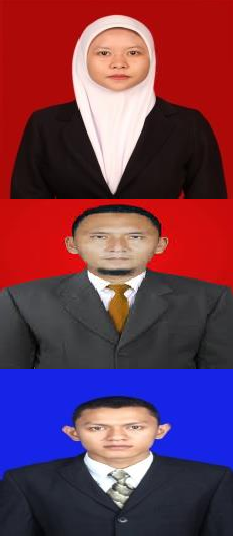   Article Info	  ABSTRACT	Article history:-SMP Perguruan Dwitunggal merupakan lembaga pendidikan formal yang aktifitasnya untuk membantu terhadap pendidikan keluarga. Sebagai lembaga formal, SMP Perguruan Dwitunggal tentu saja memiliki sistematika dan kwalitas yang mengarah kepada terbinanya kedewasaan anak. Di sekolah tersebut terdapat sebuah program belajar mengajar untuk menentukan juara umum pada setiap tahunnya. Pada saat ini dalam pemilihan juara umum pada SMP Perguruan Dwitunggal masih dilakukan dengan cara manual. Oleh sebab itu, dalam menentukan siswa yang layak dinyatakan lulus dalam pemilihan juara umum secara manual memiliki beberapa permasalahan yang terjadi, yaitu kesalahan dalam mengurutkan nilai tertinggi yang cukup membutuhkan banyak waktu dan terkadang data yang dibuat tidak akurat.Untuk dapat menyelesaikan permasalahan yang ada maka salah satu cara yang dapat dilakukan untuk menentukan siswa yang layak dinyatakan lulus pada SMP Perguruan Dwitunggal adalah menggunakan Sistem Pendukung Keputusan dengan metode MOORA. MOORA adalah aturan yang menyatakan asosiasi antara beberapa atribut untuk menemukan aturan satu kombinasi item atau lebih.Hasil dari penelitian ini adalah untuk merancang program sistem pendukung keputusan dalam pemilihan juara umum pada SMP Perguruan Dwitunggal dengan metode Moora menggunakan algoritma sistem yang dapat membantu pihak sekolah sekaligus guru dalam menentukan siswa yang layak dinyatakan lulus pada program pemilihan juara umum.Keyword:SPKMetode MOORA Algoritma MOORAMenentukan Siswa yang lulus Program Juara UmumSMP Perguruan Dwitunggal merupakan lembaga pendidikan formal yang aktifitasnya untuk membantu terhadap pendidikan keluarga. Sebagai lembaga formal, SMP Perguruan Dwitunggal tentu saja memiliki sistematika dan kwalitas yang mengarah kepada terbinanya kedewasaan anak. Di sekolah tersebut terdapat sebuah program belajar mengajar untuk menentukan juara umum pada setiap tahunnya. Pada saat ini dalam pemilihan juara umum pada SMP Perguruan Dwitunggal masih dilakukan dengan cara manual. Oleh sebab itu, dalam menentukan siswa yang layak dinyatakan lulus dalam pemilihan juara umum secara manual memiliki beberapa permasalahan yang terjadi, yaitu kesalahan dalam mengurutkan nilai tertinggi yang cukup membutuhkan banyak waktu dan terkadang data yang dibuat tidak akurat.Untuk dapat menyelesaikan permasalahan yang ada maka salah satu cara yang dapat dilakukan untuk menentukan siswa yang layak dinyatakan lulus pada SMP Perguruan Dwitunggal adalah menggunakan Sistem Pendukung Keputusan dengan metode MOORA. MOORA adalah aturan yang menyatakan asosiasi antara beberapa atribut untuk menemukan aturan satu kombinasi item atau lebih.Hasil dari penelitian ini adalah untuk merancang program sistem pendukung keputusan dalam pemilihan juara umum pada SMP Perguruan Dwitunggal dengan metode Moora menggunakan algoritma sistem yang dapat membantu pihak sekolah sekaligus guru dalam menentukan siswa yang layak dinyatakan lulus pada program pemilihan juara umum.Copyright © 2020 STMIK Triguna Dharma.All rights reserved.First Author:Nama	: Nazly Ade NurhedyProgram Studi	: Sistem Informasi STMIK Triguna Dharma  Email:nazlyadezly88@gmail.com	First Author:Nama	: Nazly Ade NurhedyProgram Studi	: Sistem Informasi STMIK Triguna Dharma  Email:nazlyadezly88@gmail.com	First Author:Nama	: Nazly Ade NurhedyProgram Studi	: Sistem Informasi STMIK Triguna Dharma  Email:nazlyadezly88@gmail.com	NoKode KriteriaKriteriaBobot1.C1Rata – Rata Nilai Rapot30%2.C2Etika25%3.C3Absensi20%4.C4Prestasi15%5.C5Ekstrakulikuler10%No.Rata – Rata Nilai RapotBobot1.60 – 6902.70 – 7923.80 – 8944.90 – 1005No.EtikaBobot1.Buruk02.Cukup Baik23.Baik44.Sangat Baik5No.AbsensiBobot1.4 – 602.2 – 423.1 – 244.05No.PrestasiBobot1.Tidak Ada02.Ada5No.EkstrakulikulerBobot1.Tidak Aktif02.Cukup Aktif23.Aktif43.Sangat Aktif5Kode AlternatifNama SiswaRata–Rata Nilai RapotEtikaAbsensiPrestasiEkstrakulikulerA1Abdul Rafly Pratama96Sangat Baik0AdaAktifA2Alva Yolanda Zega77Baik2Tidak AdaAktifA3Bona Silalahi72Baik3Tidak AdaCukup AktfA4Cory Yohana Hutasoit82Cukup Baik1AdaCukup AktifA5Dhi Ajeng Putri Ayu Chitaningrum75Baik2Tidak AdaCukup AktifA6Ernita MaylaniManullang84Baik2AdaSangat AktifA7Frengky Halomoan Siregar78Baik3Tidak AdaAktifA8Irawati Br. Siahaan90Baik0AdaAktifA9Kun Sawitri Sari Pane82Baik1AdaAktifA10LierfienCrenata Br. Simanullang73Cukup Baik0Tidak AdaSangat AktifA11Marsanda83Baik3AdaTidak AktifA12Mia Nasywa Maharani Pane79Baik0AdaTidak AktifA13Nadya SabrinaParamadina88Sangat Baik3AdaAktifA14Noval Immanuel Naibaho78Cukup Baik1Tidak AdaSangat AktifA15Oktavia Br. Situmorang75Baik0Tidak AdaAktifA16Racha Sofiah Ramadhani93Sangat Baik1AdaCukup AktifA17Roma Ria Dolok Saribu85Cukup Baik3AdaSangat AktifA18Sherly Amanda84Cukup Baik3AdaTidak AktifA19Syalomita Angel74Baik2Tidak AdaSangat AktifA20Syarah Quinsa Pakpahan83Sangat Baik3AdaCukup AktifA21Verra Agustin80Cukup Baik0Tidak AdaSangat AktifA22Vlora Riajeli Br.Nainggolan75Cukup Baik3AdaAktifA23Widya Puspita Sari Gultom90Baik2AdaTidak AktifA24Yemima Lestari Nainggolan89Baik0AdaTidak Aktif 0.11550.21820.213500.2896  0.23090.27280.10680.25820.1159  0.23090.10910.262900.2896  0.11550.10910.10680.25820.2317  0.28870.21820.21350.25820	 [0.23090.21820.26690.25820	]No.KodeAlternatifMaximum(C1+C2+C3+C4+C5)Maximum(C1+C2+C3+C4+C5)Maximum(C1+C2+C3+C4+C5)Maximum(C1+C2+C3+C4+C5)Maximum(C1+C2+C3+C4+C5)Yi1.A10.08660.06820.05340.03870.02320,27012.A20.03460.05460.04270.00000.02320.15513.A30.03460.05460.02140.00000.01160,12214.A40.06930.02730.04270.03870.01160,18965.A50.03460.05460.04270.00000.01160,14356.A60.06930.05460.04270.03870.02900,23427.A70.03460.05460.02140.00000.02320,13378.A80.08660.05460.05340.03870.02320,25649.A90.06930.05460.04270.03870.02320,228410.A100.03460.02730.05340.00000.02900,144311.A110.06930.05460.02140.03870.00000,183912.A120.03460.05460.05340.03870.00000,181313.A130.06930.06820.02140.03870.02320,220714.A140.03460.02730.04270.00000.02900,133615.A150.03460.05460.05340.00000.02320,165716.A160.08660.06820.04270.03870.01160,247817.A170.06930.02730.02140.03870.02900,185618.A180.06930.02730.02140.03870.00000,156619.A190.03460.05460.04270.00000.02900,160920.A200.06930.06820.02140.03870.01160,209121.A210.06930.02730.05340.00000.02900,178922.A220.03460.02730.02140.03870.02320,145223.A230.08660.05460.04270.03870.00000,222624.A240.06930.05460.05340.03870.00000,2159Kode AlternatifNama SiswaYiKeteranganA1Abdul Rafly Pratama0,2701Rangking 1A8Irawati Br. Siahaan0,2564Rangking 2A16Racha Sofiah Ramadhani0,2478Rangking 3A6Ernita Maylani Manullang0,2342Rangking 4A9Kun Sawitri Sari Pane0,2284Rangking 5A23Widya Puspita Sari Gultom0,2226Rangking 6A13Nadya Sabrina Paramadina0,2207Rangking 7A24Yemima Lestari Nainggolan0,2159Rangking 8A20Syarah Quinsa Pakpahan0,2091Rangking 9A4Cory Yohana Hutasoit0,1896Rangking 10A17Roma Ria Dolok Saribu0,1856Rangking 11A11Marsanda0,1839Rangking 12A12Mia Nasywa Maharani Pane0,1813Rangking 13A21Verra Agustin0,1789Rangking 14A15Oktavia Br. Situmorang0,1657Rangking 15A19Syalomita Angel0,1609Rangking 16A18Sherly Amanda0,1566Rangking 17A2Alva Yolanda Zega0,1551Rangking 18A22Vlora Riajeli Br. Nainggolan0,1452Rangking 19A10Lierfien Crenata Br. Simanullang0,1443Rangking 20A5Dhi Ajeng Putri Ayu Chitaningrum0,1435Rangking 21A7Frengky Halomoan Siregar0,1337Rangking 22A14Noval Immanuel Naibaho0,1336Rangking 23A3Bona Silalahi0,1221Rangking 24Nazly Ade Nurhedy, Perempuan kelahiran Medan, 14 Desember 1997, anak pertama dari dua bersaudara ini merupakan seorang mahasiswi STMIK Triguna Dharma yang sedang  dalam proses menyelesaikan skripsi.Beni Andika,ST.,SKom.,M.Kom., Beliau merupakan dosen tetap STMIK Triguna Dharma Medan dan aktif sebagai pengajar pada bidang ilmu Sistem Informasi.Asyahri Hadi Nasyuha,S.Kom.,M.Kom., merupakan dosen tetap STMIK Triguna Dharma Medan dan aktif sebagai pengajar pada bidang ilmu Sistem Informasi.